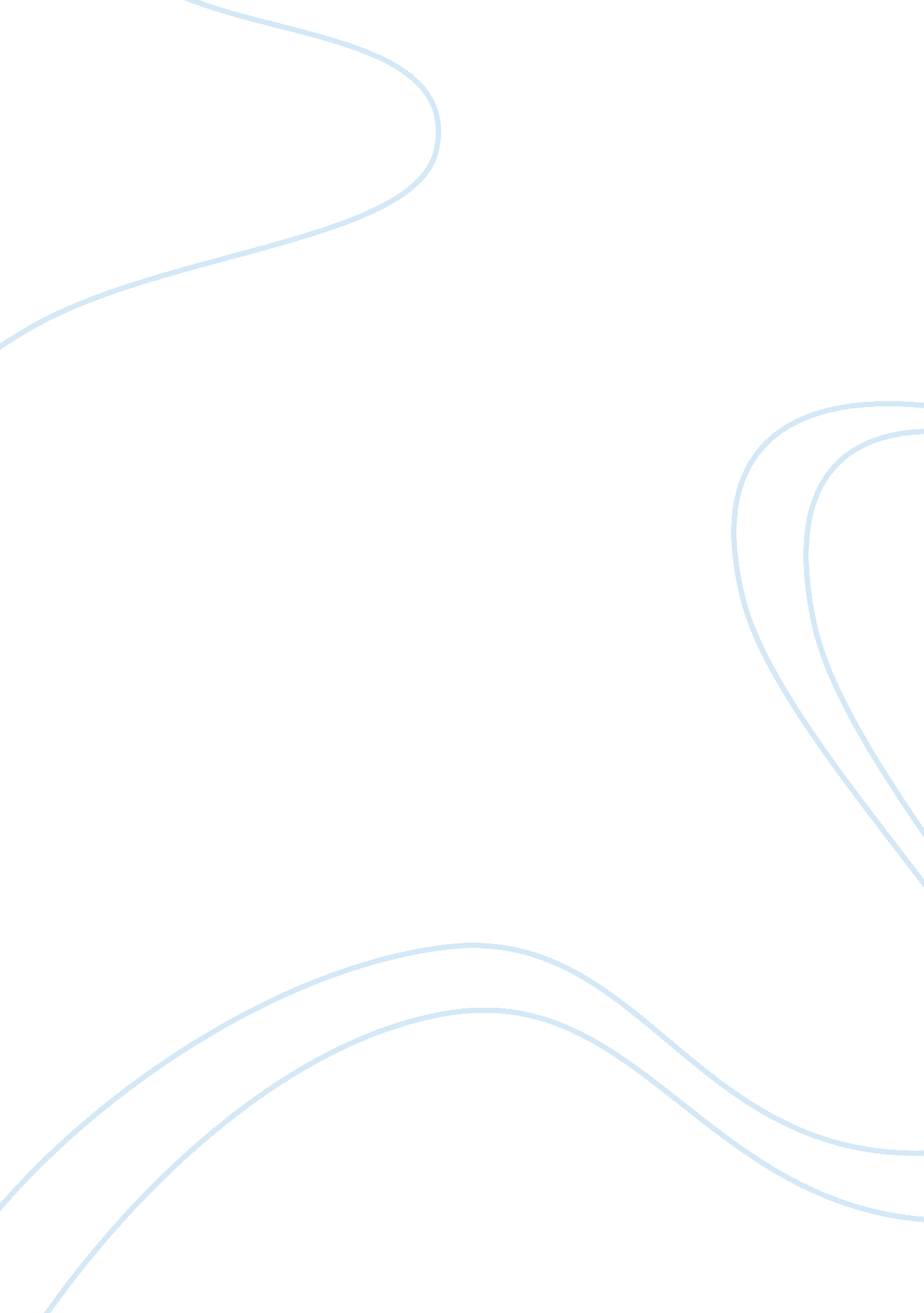 How congress works or how a bill is passedPolitics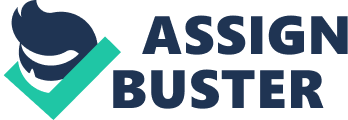 President Obama has implemented his agenda and passed many bills to support his agenda. He developed strategic plans for the defense, signed a number of economic acts, signed an act to reduce pollution and resolve energy and environmental crises and done almost everything to implement his agenda (The White House, 2010). Still, he is unable to fully implement his agenda. 
Past presidents have done remarkable work for the development and prosperity of the United States. To implement their agenda they worked hard and signed may act, bills and agreements in favor of the United States (The White House, 2010). Although they were not fully succeeded in implementing their agenda they succeeded in implementing most of the agenda. Former President Bill Clinton tried to implement his agenda but faced a harsh opposition led by former President Jimmy Carter (The White House, 2010). 